UNITED STATES MARINE CORPS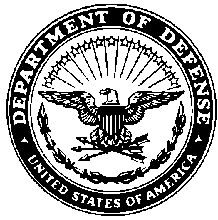 MARINE CORPS INSTALLATIONS EAST-MARINE CORPS BASEPSC BOX 20005CAMP LEJEUNE NC 28542-0005